GATITU MIXED SECONDARY SCHOOLAGRICULTURE FORM 3MIDTERM EXAM TERM 1 2015SECTION A (30MKS)ANSWER ALL QUESTIONS IN THIS SECTIONName two internal parasites of livestock.			2mksState two roles of carbohydrates in the body of an animal.		2mksWhat does metabolic water refer to in livestock nutrition?		1mkState two ways by which proper feeding contributes to the control of disease in livestock.	2mksGive two functions of water in the body of an animal.				1mkState two qualities of clean water for livestock.					2mksState two dairy products that can be prepared from milk cream.			2mksWhat is skim milk?				1mkGive two reasons for candling incubated eggs.					2mks State two factors that necessitate culling in a flock of layers.			2mksName two tools used in riveting							2mksGive one functional difference between a brace and a hand drill.			1mkName two exotic dairy goat breeds.						2mksOutline three factors that may lower quality of wool.				3mksSECTION B (20MKS)	ANSWER ALL QUESTIONS IN THIS SECTIONThe illustrations below show a practice in layer birds. Use them to answer the questions that follow.What practice is represented above?					1mkWhich illustration shows the right way of carrying out the practice?	1mkState two reasons for carrying out this practice in poultry.			2mksThe following is a diagram showing part of the poultry’s digestive  system. Use it to answer the questionsName the parts labeled Q,S,T and  R.							3MKSGive two structural adaptations of R to its functions.					2mksThe graph below    shows the relationship in milk yield and foetal growth against time.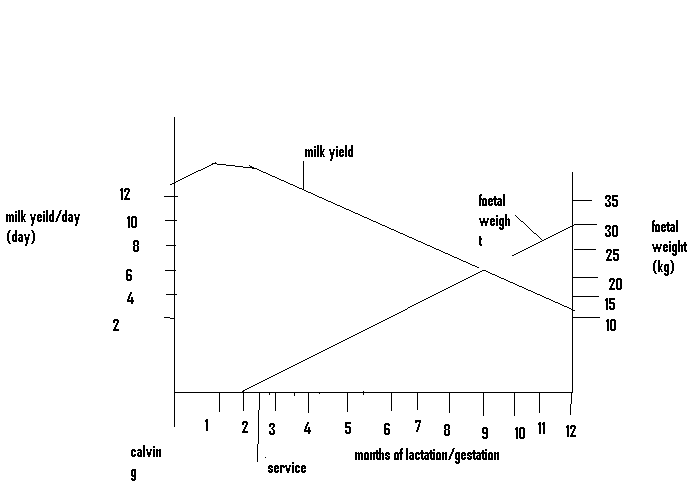 Name the stage between the months in respect to lactation and gestation:2nd to 12th  month					1mk10th  to 12th month					1mk1st to 10th month.					1mkGive two practices carried out on the in calf cow within the period from the 10th to the 12th month.							2mksState one routine practice a farmer should avoid carrying out on the in calf cow between the 10th and 12th month.						1mkFrom the graph find the birth weight of the calf.					1mkThe diagram below shows the male reproductive system in cattle. Use it to answer the questions that follow.Name the parts labeled Z and W.					2mksState the functions of parts labeled V and Y					2mksHow is part W adapted to its function?					1mkSECTION C (40MKS)ANSWER ANY TWO QUESTIONS FROM THIS SECTIONWhat are predisposing factors in livestock disease?				2mksExplain the common predisposing factors in livestock diseases.		18mksDescribe the life cycle of a two host tick.					15mksGive five effects of ticks on livestock.					5mksExplain the factors that influence the daily water requirement of a dairy cow.	10mksDiscuss the digestion of food in poultry from the crop to the gizzard.			10mks